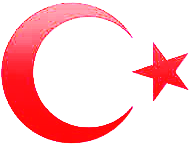 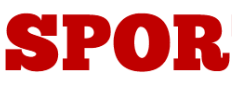 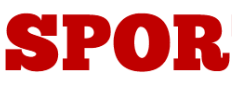 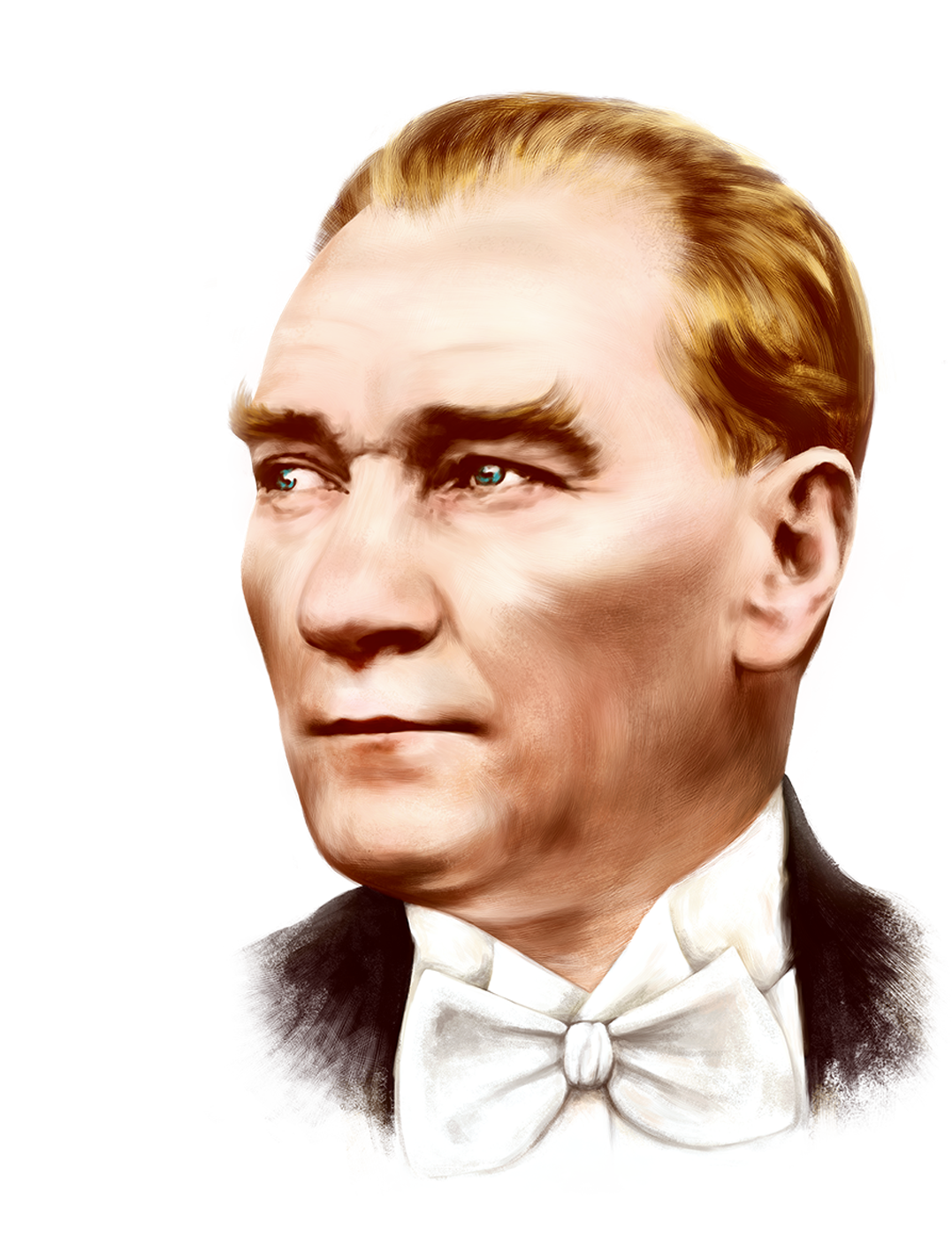 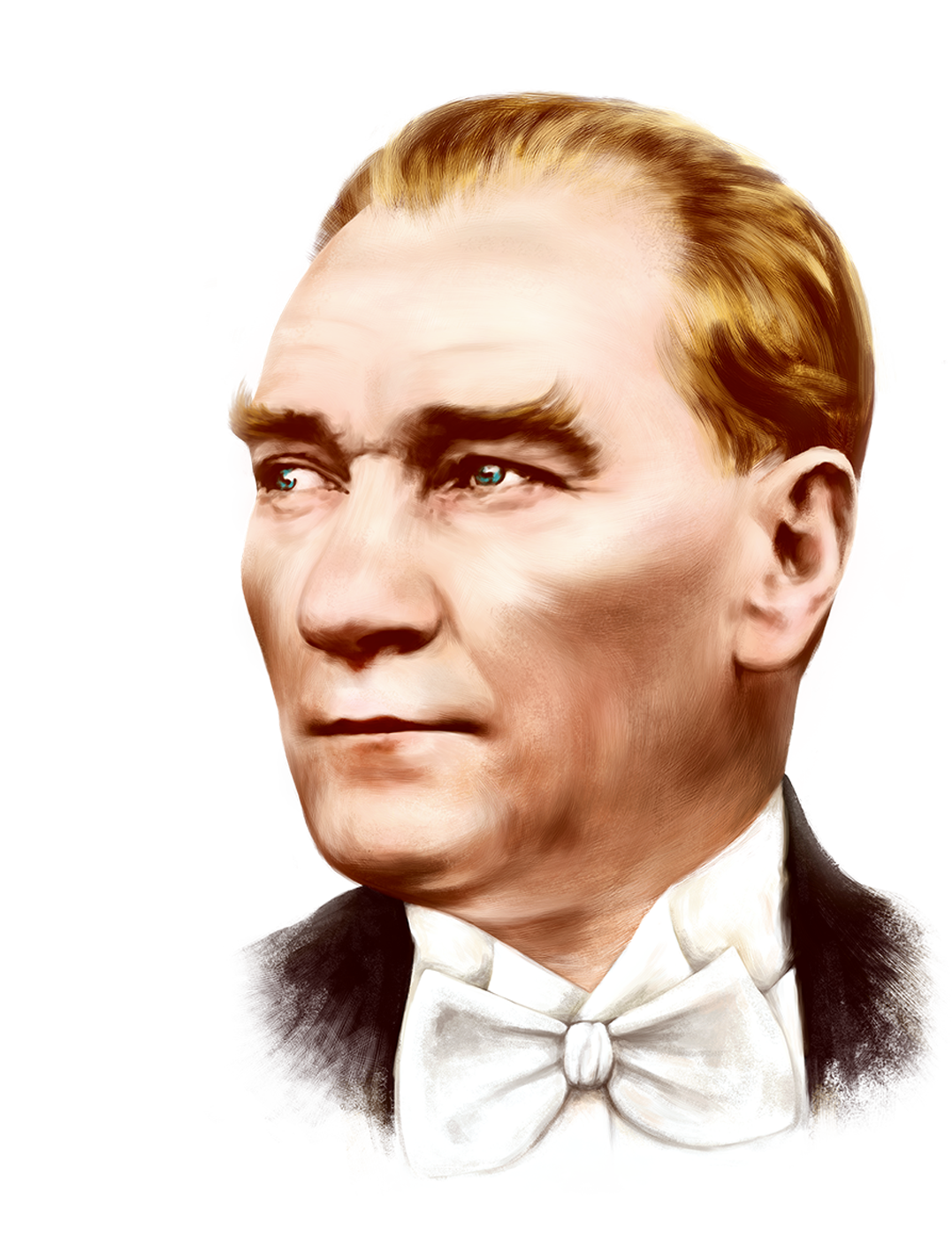 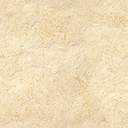 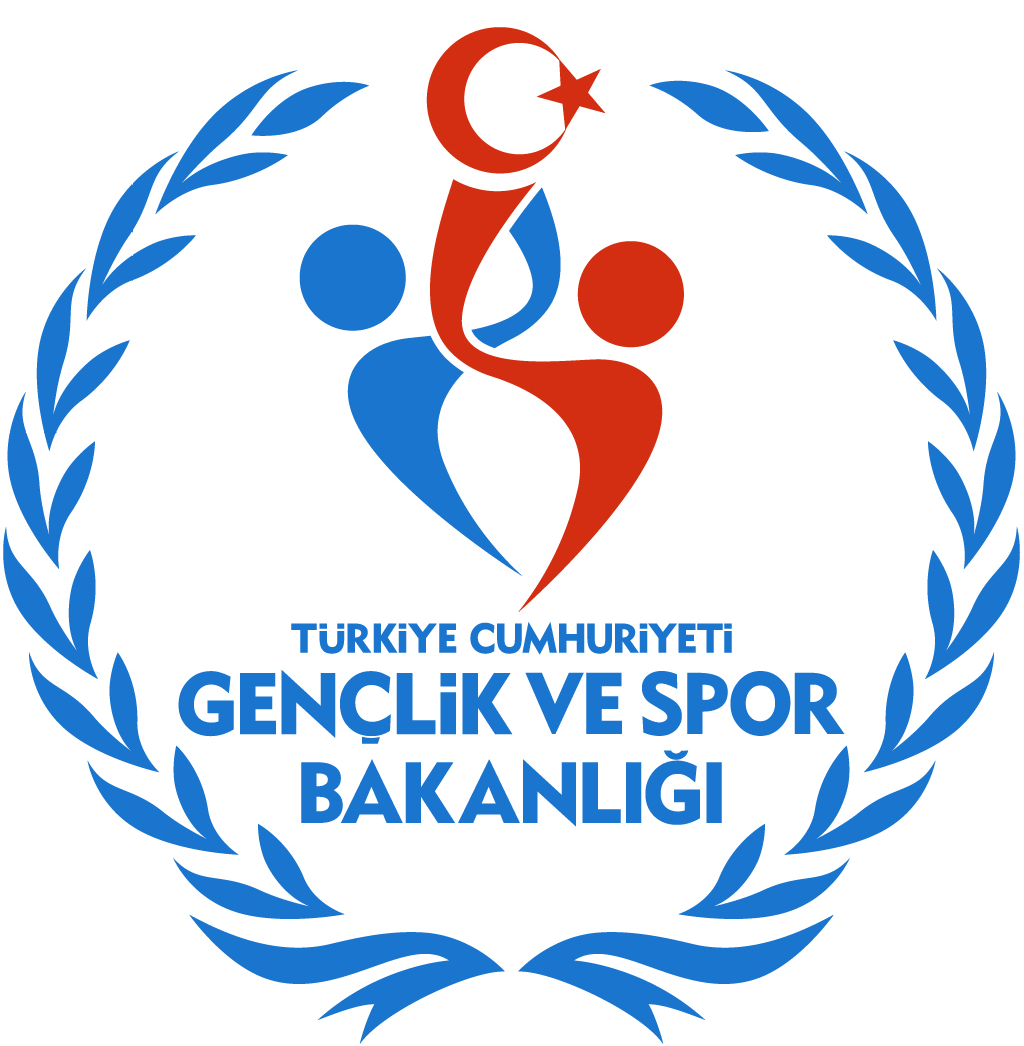 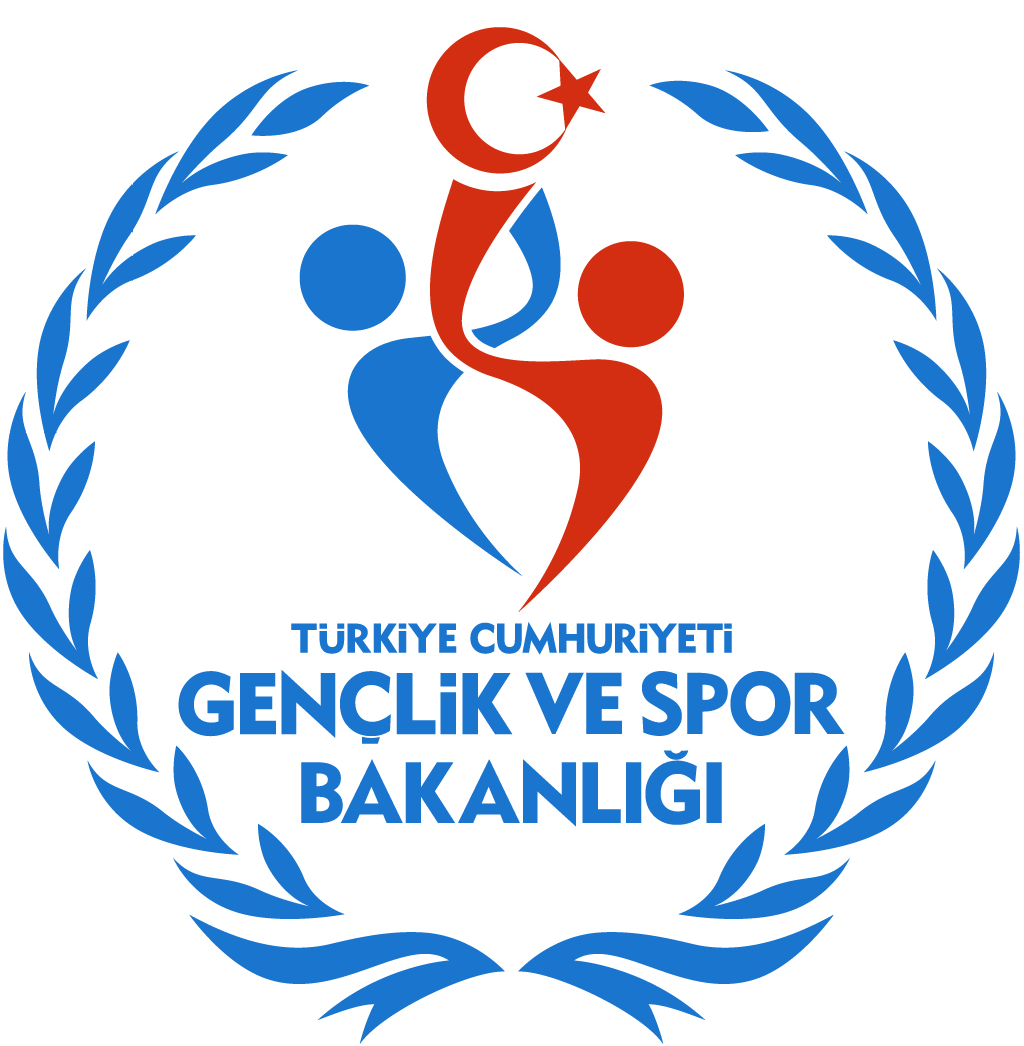 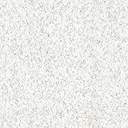 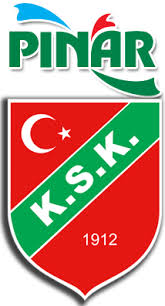 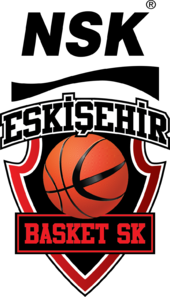 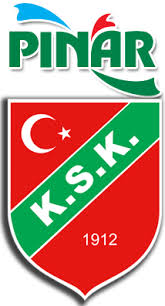 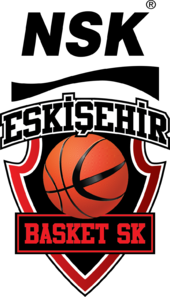 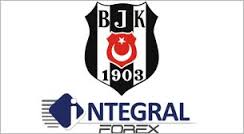 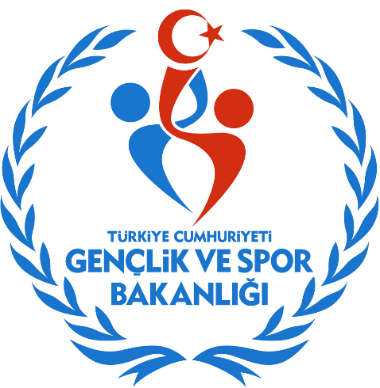                                                                                 İZMİR                                      GENÇLİK HİZMETLERİ ve SPOR İL MÜDÜRLÜĞÜ                                                                    SPOR SERVİSİ / 2015AMATÖR MÜSABAKALAR                                                 İPTALLER02.02.2015 PAZARTESİ02.02.2015 PAZARTESİ02.02.2015 PAZARTESİ02.02.2015 PAZARTESİ02.02.2015 PAZARTESİÇAMDİBİ SPORSERİNTEPE KANDERE SPOR (İPTAL)12:30BORNOVA TAÇ SANAYİ SAHASI04.02.2015 ÇARŞAMBA04.02.2015 ÇARŞAMBA04.02.2015 ÇARŞAMBA04.02.2015 ÇARŞAMBA04.02.2015 ÇARŞAMBASERİNTEPE KANDERE SPOR YEŞİLOVA SPOR(İPTAL)15:00BORNOVA TAÇ SANAYİ SAHASI06.02.2015 CUMA06.02.2015 CUMA06.02.2015 CUMA06.02.2015 CUMA06.02.2015 CUMAÜLKÜ SPORSERİNTEPE KANDERE SPOR (İPTAL)15:00BORNOVA TAÇ SANAYİ SAHASIAMATÖR MÜSABAKALAR                                     DEĞİŞİKLİKLERAMATÖR MÜSABAKALAR                                     DEĞİŞİKLİKLERAMATÖR MÜSABAKALAR                                     DEĞİŞİKLİKLERAMATÖR MÜSABAKALAR                                     DEĞİŞİKLİKLERAMATÖR MÜSABAKALAR                                     DEĞİŞİKLİKLERESKİESKİESKİESKİESKİ31.01.2015 CUMARTESİ31.01.2015 CUMARTESİ31.01.2015 CUMARTESİ31.01.2015 CUMARTESİ31.01.2015 CUMARTESİALİAĞA ASLANGÜCÜALİAĞA GENÇLİK SPOR(İPTAL)13:00ALİAĞATOKİ SPOR TESİSLERİÇANDARLI BELEDİYESPORBERGAMA GENÇLERBİRLİĞİ(İPTAL)11:00ÇANDARLI SAHASIGÖKOVA SPORİZMİR YILDIZ SPOR2.AMATÖR LİG11:00ATATÜRK STADI 1 NOLU DOSTGÜCÜ SPORÇAYIRLIBAHÇE SPOR2.AMATÖR LİG13:00ATATÜRK STADI 1 NOLU EGE ÇAĞLAYAN SPORHUCÜM SPOR2.AMATÖR LİG15:00ATATÜRK STADI 1 NOLU ÜLKÜ SPOR1907 İZMİR FENER DİŞ.TEK.SPOR1.AMATÖR U-19 LİGİ11:00ATATÜRK STADI 2 NOLU KARŞIYAKA GENÇLERBİRLİĞİFOÇA BELEDİYE SPORSÜPER AMATÖR LİG13:00ATATÜRK STADI 2 NOLU MERSİNLİ ŞİMŞEK SPORBASMANE ALTINPARK SPOR2.AMATÖR LİG15:00ATATÜRK STADI 2 NOLU 01.02.2015 PAZAR01.02.2015 PAZAR01.02.2015 PAZAR01.02.2015 PAZAR01.02.2015 PAZARKEMALPAŞA BLD. ULUCAK BORNOVA BELEDİYE1.AMATÖR U-19 LİG13:00KEMALPAŞA ULUCAK S.YENİYENİYENİYENİYENİ31.01.2015 CUMARTESİ31.01.2015 CUMARTESİ31.01.2015 CUMARTESİ31.01.2015 CUMARTESİ31.01.2015 CUMARTESİGÖKOVA SPORİZMİR YILDIZ SPOR2.AMATÖR LİG11:00BORNOVA YUSUF TIRPANCI SAHASIÜLKÜ SPOR1907 İZMİR FENER DİŞ.TEK.SPOR1.AMATÖR U-19 LİGİ10:00KARABAĞLAR YEŞİLYURT SAHASI01.02.2015 PAZAR01.02.2015 PAZAR01.02.2015 PAZAR01.02.2015 PAZAR01.02.2015 PAZARDOSTGÜCÜ SPORÇAYIRLIBAHÇE SPOR2.AMATÖR LİG11:00ATATÜRK STADI 1 NOLU YAN SAHAKARŞIYAKA GENÇLERBİRLİĞİFOÇA BELEDİYE SPORSÜPER AMATÖR LİG13:00ATATÜRK STADI 1 NOLU YAN SAHAEGE ÇAĞLAYAN SPORHUCÜM SPOR2.AMATÖR LİG13:00BORNOVA YUSUF TIRPANCI SAHASIMERSİNLİ ŞİMŞEK SPORBASMANE ALTINPARK SPOR2.AMATÖR LİG15:00BORNOVA YUSUF TIRPANCI SAHASIKEMALPAŞA BLD. ULUCAK BORNOVA BELEDİYE1.AMATÖR U-19 LİG15:00BORNOVA PINARBAŞI